134/19Mineral Titles Act 2010NOTICE OF LAND CEASING TO BE A MINERAL TITLE AREAMineral Titles Act 2010NOTICE OF LAND CEASING TO BE A MINERAL TITLE AREATitle Type and Number:Exploration Licence 29669Area Ceased on:23 April 2019Area:47 Blocks, 148.75 km²Locality:JERVOIS RANGEName of Applicant(s)/Holder(s):100% DBL BLUES PTY LTD [ACN. 140 024 442]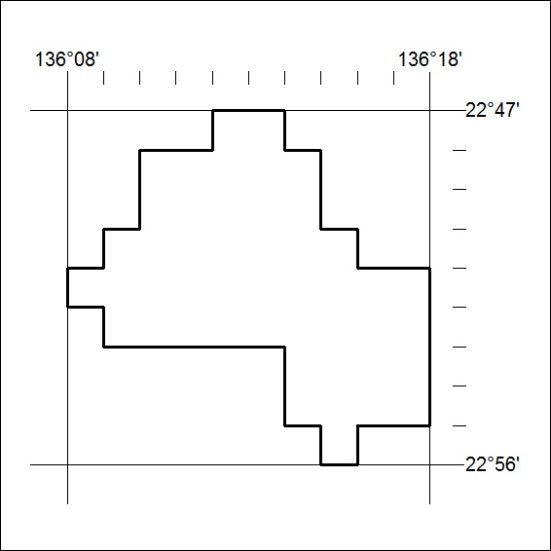 